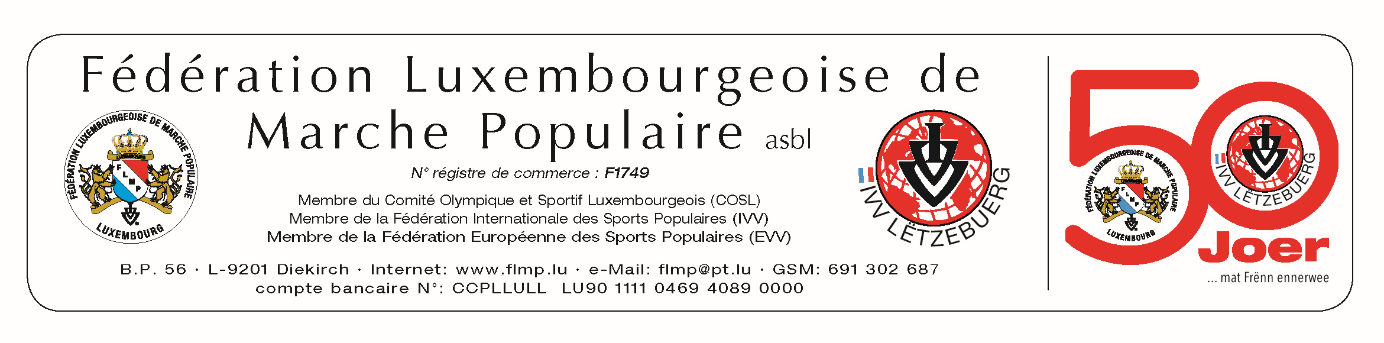 COMITÉ D’ORGANISATION 50ième anniversaireF.L.M.P.BUSCHMANNRomainBARBIERMarcelSANDTPaulKINTZIGERGeorgesMEIERMarcelBRAQUETHubertGLODENCarolKLEINChantalLINDENPierretteLUDIVIGEdithMULLERRaymondTHIELENRobertKINTZIGERPiaANENPeggyDE JAGERPaulHEINTZ-THEISRheaJENSENJanPIGEONSheilaPUTZKarinWENZELAly